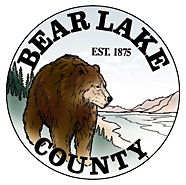 PLANNING & ZONING COMMISSION69 PARADISE PKWY, GARDEN CITY, UT. 84028PHONE: 435 946-2198 FAX: 435 946-2205PLANNING & ZONING MEETINGJuly 18, 2018SCHOOL DISTRICT BOARD ROOMPARIS, ID.ATTENDANCE: CHAIRMAN RON JENSEN	             ABERT JOHNSON-VICE CHAIRMAN---Excused                            STEVE HARDY                            KRISTY CRANE----Excused                            KAY BECK 	             SEAN BARTSCHI                           DEVIN BOEHME                           MITCH POULSEN, ADMINISTRATOR  	             WAYNE DAVIDSON, SECRETARYP & Z Meeting July 18, 2018Chairman Jensen began the meeting at 7:04pm.The pledge of allegiance was led by Kay Beck.Motion to approve the agends is made by Kay Beck, seconded by Sean Bartschi all in favor. Motion to go into the Melvin Crane Rezone was made by Sean Bartschi, seconded by Steve  Hardy, all in favor. Mitch gives procedure for a hearing. Melvin Crane comes up has 40 acres wants to divide some for his son to build a house on. It’s on Maple Canyon road. Mitch says it meets the requirements for the overlay zone. They want to divide one piece now but are planning on three total in the future. If they only split one now it’s a lot split, and it’s a simpler process. Board says it fits the ordinance. No comments from the audience. Motion to close the public hearing  was made by Steve Hardy, seconded by Kay Beck, all in favor. Deliberation, Melvin’s request fits the ordinance. Motion to rezone the Melvin Crane parcel to Rural Community is made by Kay Beck, seconded by Steve Hardy, all in favor.Motion to accept the lot split after Melvin Crane pays the outstanding fees was made by Sean Bartschi, seconded by Steve Hardy, all in favor. Lot split for Evelyn Heap at the point of Canyon Estates is next. Board decides it fits the ordinance. Motion to approve the lot split for Evelyn Heap was made by Kay Beck, seconded by Devin Boehme, all in favor.  Jean Brown lot split on North Beach road. There is a house there now on a large piece of land, she wants to split off 11 acres with the house  from the larger piece. It fits the ordinance.Motion to approve the Jean Brown lot split was made by Sean Bartschi, seconded by Steve Hardy, all in favor .Motion to go into public hearing for land use ordinance is made by Steve Hardy, seconded by Devin Boehme, all in favor. Mitch says the procedure is a little different from other hearings.Board looks at the document Mitch brought with the corrections from last month’s meeting. What they are looking at now is a new document as a new ordinance. Bill Stock has some comments from the audience. Motion to close public hearing is made by Sean Bartschi, seconded by Steve Hardy, all in favor.  Motion To accept land use ordinance as it is now is made by Sean Bartschi, seconded by Steve Hardy, all in favor. Motion to go into hearing for the subdivision ordinance was made by Devin Boehme, seconded by Kay Beck, all in favor.  Bill Stock from audience wants an index at the first to help the flow. Other than that he likes it.Motion to go out of public hearing was made by Steve Hardy, Seconded by Sean Bartschi, all in favor.  Motion to accept the subdivision ordinance as it is now was made by Devin Boehme, seconded by Sean Bartschi, all in favor. Ron asks Tim Christianson in the audience about the water at the Jean Brown property. Tim don’t know much about the water but says Jean Brown wants to make eight other lots. They want to develop some restrictive convents to govern the new lots. Motion to approve the minutes from last month was made by Kay Beck, seconded by Sean Bartschi, all in favor. Motion to adjourn was made by Steve Hardy, seconded by Sean Bartschi, all in favor at 8:05pm.